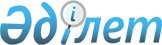 Об утверждении Инструкции о приеме, регистрации, учете, в том числе в электронном формате и рассмотрении заявлений, сообщений, жалоб и иной информации о преступлениях, происшествиях
					
			Утративший силу
			
			
		
					Приказ Генерального Прокурора Республики Казахстан от 6 апреля 2011 года № 26. Зарегистрирован в Министерстве юстиции Республики Казахстан 15 апреля 2011 года № 6888. Утратил силу приказом Генерального Прокурора Республики Казахстан от 12 сентября 2011 года № 83      Сноска. Утратил силу приказом Генерального Прокурора РК от 12.09.2011 № 83 (вводится в действие с 01.01.2012).      Примечание РЦПИ!

      Порядок введения в действие приказа см. п. 5.

      В целях обеспечения единого порядка приема, учета, в том числе в электронном формате, и рассмотрения заявлений, сообщений, жалоб и иной информации о преступлениях и происшествиях, руководствуясь подпунктом 4-1) статьи 11 Закона Республики Казахстан "О Прокуратуре", ПРИКАЗЫВАЮ:



      1. Утвердить прилагаемую Инструкцию о приеме, регистрации, учете, в том числе в электронном формате, и рассмотрении заявлений, сообщений, жалоб и иной информации о преступлениях, происшествиях.



      2. Признать утратившим силу приказ Генерального Прокурора Республики Казахстан от 10 февраля 2003 года № 6 "Об утверждении и введении в действие Инструкции "О приеме, регистрации, учете и рассмотрении заявлений, сообщений, жалоб и иной информации о преступлениях, происшествиях" (зарегистрированный в Реестре государственной регистрации нормативных правовых актов за № 2165, опубликованный в Бюллетене нормативных правовых актов центральных исполнительных и иных государственных органов Республики Казахстан, 2003 год, № 12, ст. 817).



      3. Комитету по правовой статистике и специальным учетам Генеральной прокуратуры Республики Казахстан (далее - Комитет) настоящий приказ направить:



      1) в Министерство юстиции Республики Казахстан для государственной регистрации;



      2) субъектам правовой статистики и специальных учетов и территориальным органам Комитета для исполнения.



      4. Контроль за исполнением настоящего приказа возложить на Председателя Комитета.



      5. Настоящий приказ вводится в действие со дня первого официального опубликования.      Генеральный Прокурор

      Республики Казахстан                       К. Мами"СОГЛАСОВАНО"    

Руководитель аппарата

Верховного Суда   

Республики Казахстан

Абдиев Ж.      

6 апреля 2011 года  Утверждена приказом   

Генерального Прокурора  

Республики Казахстан   

от 6 апреля 2011 года № 26 

Инструкция

о приеме, регистрации, учете, в том числе в электронном

формате, и рассмотрении заявлений, сообщений, жалоб и иной

информации о преступлениях, происшествиях 

Глава 1. Общие положения

      1. Настоящая Инструкция детализирует единый порядок приема, регистрации, учета, в том числе в электронном формате, и рассмотрения заявлений, сообщений, жалоб и иной информации о преступлениях, происшествиях органами уголовного преследования, а также приема, регистрации, учета и рассмотрения жалоб по делам частного обвинения заведующими канцелярии судов областей, городов Астаны и Алматы.



      При осуществлении электронной регистрации органы уголовного преследования и прокуратуры руководствуются Инструкцией по ведению единого карточного учета заявлений и сообщений о преступлениях, уголовных дел, результатов их расследования и судебного рассмотрения (Единая унифицированная статистическая система), утвержденной приказом Генерального Прокурора Республики Казахстан от 17 июня 2005 года № 27 (далее – приказ ГП РК № 27), а также настоящей Инструкцией.



      Ведение электронной регистрации заявлений и сообщений о преступлениях и происшествиях должно осуществляться параллельно с действующим порядком их учета и выставления соответствующих информационных учетных документов.



      2. Основные понятия:



      1) прием информации о преступлениях, происшествиях – действие должностного лица, обладающего в соответствии с настоящей Инструкцией и иными нормативными правовыми актами, полномочиями по принятию заявлений, сообщений, жалоб и иной информации о преступлениях, происшествиях;



      2) регистрация, в том числе электронная, информации о преступлениях, происшествиях – фиксация в Книге учета заявлений и сообщений о преступлениях (далее – КУЗ) и в Журнале учета информации (приложения 1, 2) (далее - ЖУИ), кратких данных по содержанию информации о преступлениях, происшествиях и других данных, присвоение номера каждому поступающему заявлению, сообщению и иной информации о преступлениях, происшествиях;



      3) учет информации о преступлениях, происшествиях – фиксирование сведений по приему и рассмотрению информации о преступлениях, происшествиях и их отражение в отчетности;



      4) рассмотрение информации о преступлениях, происшествиях – проведение должностным лицом (в пределах своей компетенции) по зарегистрированному заявлению, сообщению о преступлениях проверочных мероприятий и принятие процессуального решения по нему, в соответствии с Уголовно-процессуальным кодексом Республики Казахстан (далее – УПК РК);



      5) укрытое от регистрации заявление, сообщение о преступлении – это заявление, сообщение, содержащее признаки какого-либо состава преступления, не зарегистрированное в КУЗ лицом, получившим его непосредственно, или лицом, ответственным за его регистрацию;



      6) укрытое от учета преступление – это преступление, по которому, несмотря на наличие поводов и достаточных оснований к возбуждению уголовного дела, предусмотренных статьей 177 УПК РК, органами уголовного преследования не приняты меры к постановке его на учет путем:



      непринятия мер к регистрации в КУЗ (к таким способам могут относиться: прямое укрытие от регистрации заявления, сообщения о преступлении; необоснованное возбуждение административного дела; списание материалов проверки в номенклатурное дело "Материалы, списанные в наряд, по неподтвердившимся фактам"; необоснованная передача в суд по делам частного обвинения; не выделение из уголовного дела материалов проверки, имеющие признаки другого состава преступления);



      необоснованного вынесения постановления об отказе в возбуждении уголовного дела по реабилитирующим основаниям;



      отметки в КУЗе без фактического направления по территориальности (подследственности), а также отметки в КУЗе без фактического приобщения к ранее зарегистрированному уголовному делу (материалу).



      Преступление не является укрытым, когда органом уголовного преследования в связи с неготовностью результатов отдельных проверочных действий (заключения экспертизы, актов налоговых проверок, международных поручений либо других актов ревизий) по истечении допустимого срока УПК РК доследственной проверки принято решение об отказе в возбуждении уголовного дела, и прокурору направлено ходатайство о его отмене.



      Подлежит исключению из числа укрытых преступлений, уголовное дело о котором в последующем прекращено по реабилитирующим основаниям или вынесен оправдательный приговор. В случае отмены этих решений, преступления вновь ставятся на учет как укрытые;



      7) заведомо ложное обращение о преступлении – это зарегистрированное в КУЗ обращение физического или юридического лица и (или), подготовленное с участием должностного лица органа уголовного преследования о якобы совершенном или готовящемся преступлении (происшествии), инициированное с целью организации и осуществления незаконной проверки деятельности учреждений, предприятий или организаций любой формы собственности, субъектов предпринимательства, а также граждан.



      В случае выявления факта регистрации заведомо ложного обращения о преступлении, прокурором или органом уголовного преследования принимаются меры для незамедлительного прекращения проверочных мероприятий и принятия по данному заявлению решения об отказе в возбуждении уголовного дела по реабилитирующим основаниям;



      8) КУЗ - документ строгой отчетности, содержащий сведения о зарегистрированных заявлениях, сообщениях о преступлениях, происшествиях и принятых по ним процессуальных решениях;



      9) ЖУИ – документ строгой отчетности, предусматривающий регистрацию иной информации о преступлениях, происшествиях и принятых по ним решениях.



      3. Вся информация о преступлениях, происшествиях, в зависимости от ее содержания, подразделяется на заявления, сообщения, жалобы и иную информацию о преступлениях, происшествиях, которые могут быть поданы как в письменной, так и в устной форме.



      Письменное заявление должно быть подписано лицом, от которого оно исходит.



      Заявитель предупреждается об уголовной ответственности за заведомо ложный донос, о чем на заявлении производится отметка, удостоверенная подписью заявителя, непосредственно обратившегося в орган уголовного преследования.



      Письменными являются: заявления граждан; явка с повинной; заявления юридических лиц; письменное сообщение должностного лица государственного органа или лица, осуществляющего управленческие функции в организации; рапорт о непосредственном обнаружении сведений о преступлении должностными лицами и органами, правомочными возбудить уголовное дело.



      Заявления, сообщения, жалобы и иная информация о преступлениях, происшествиях, поступающая в органы уголовного преследования, подлежат рассмотрению в порядке, установленном УПК РК.



      4. В КУЗ подлежат регистрации заявления, сообщения о преступлениях, в которых усматриваются признаки какого-либо состава преступления, предусмотренного Уголовным кодексом Республики Казахстан (далее – УК РК).



      После регистрации и проведения проверки по ним принимается одно из процессуальных решений, предусмотренных частью 1 статьи 185 УПК РК.



      5. Иная информация о преступлениях, происшествиях подлежит предварительной проверке с целью выявления наличия либо отсутствия состава преступления с обязательной регистрацией в ЖУИ.



      К ней относятся: сообщения, поступившие по телефону (телефаксу), телетайпу, телеграфу, факсимильной связью, в электронном виде на официальных сайтах, блогах органов уголовного преследования, в виде срабатывания сигналов охранной сигнализации, а также по ведомственным каналам радиосвязи дежурных нарядов органов уголовного преследования, в том числе, исходящие от:



      1) лечебных учреждений об обращении граждан с травмами, повреждениями, заболеваниями, происхождение которых может быть результатом преступления;



      2) подразделений миграционной полиции об утрате гражданами удостоверений личности и паспортов при обстоятельствах, указывающих на признаки преступления;



      3) правоохранительных и иных государственных органов о подозрении в совершении преступления и совершенном преступлении;



      4) других организаций, предприятий, учреждений (различных форм собственности), общественных объединений граждан и иных физических лиц по обстоятельствам, вызывающим подозрение о преступлении.



      К иной информации о преступлениях, происшествиях следует относить также:



      сведения об авариях, эпизоотиях, стихийных бедствиях и несчастных случаях с людьми;



      сведения об иных действиях противоправного характера.



      Устное заявление, сообщение, заявленное, при производстве следственного действия и в ходе судебного разбирательства, вносится в соответствующий протокол. В иных случаях составляется отдельный протокол, который подписывается заявителем и должностным лицом, принявшим заявление. Заявитель предупреждается об уголовной ответственности за заведомо ложный донос по статье 351 УК РК, о чем в протоколе делается отметка, удостоверенная подписью заявителя.



      В случае подтверждения иной информации о преступлениях, происшествиях последняя подлежит регистрации в КУЗ с принятием одного из процессуальных решений, предусмотренных частью 1 статьи 185 УПК РК. 

Глава 2. Прием заявлений, сообщений, жалоб и иной

информации о преступлениях, происшествиях

      6. Поступающие заявления, сообщения, жалобы и иная информация о любом готовящемся или совершенном преступлении, вне зависимости от места и времени совершения, а также полноты сообщаемых сведений и формы представления, принимаются в любом органе уголовного преследования. Органами уголовного преследования, имеющими дежурные части, прием обращений осуществляется круглосуточно.



      7. Заявителю, непосредственно обратившемуся в орган уголовного преследования, в том числе участковому инспектору, ими выдается талон-уведомление с уникальным номером (Приложение 3).



      Сотрудник дежурной части или должностное лицо, на которое в установленном порядке возложены обязанности по приему и регистрации заявлений и сообщений о преступлениях, заполняет бумажную форму талона-уведомления с уникальным номером, отрывную часть выдает заявителю и заполняет бумажную форму карточки ЗС-1 и передает ее сотруднику, который в течение 24 часов формирует карточку в электронном виде. Реквизиты карточки формы ЗС-1 заполняются в порядке, установленном приказом ГП РК № 27. На основании сведений карточки формы ЗС-1 автоматически формируется запись в электронном КУЗе.



      В уникальном номере талона-уведомления первой парой обозначается год регистрации заявления, сообщения, второй парой – код области, третьей парой – код района, четвертой парой – код ведомства, девятой цифрой – резервный номер и последними цифрами (5 знаков) порядковый номер талона-уведомления.



      Талон-уведомление состоит из двух частей: корешка талона-уведомления, который остается в органе уголовного преследования, зарегистрировавшего заявление и сообщение, а также отрывного талона-уведомления, который выдается заявителю. Оригиналы корешков талонов-уведомлений являются документами строгой отчетности.



      Часть первая талона-уведомления носит уникальный номер, фамилию, имя, отчество заявителя либо наименование учреждения, краткое содержание заявления или сообщения, номер и дату регистрационной записи в КУЗе, подпись, должность, фамилию и инициалы сотрудника органа уголовного преследования, принявшего заявление и дату принятия заявления или сообщения, время, дата и подпись получившего талон-уведомление.



      Часть вторая талона-уведомления (отрывной талон) также содержит уникальный номер, фамилию, имя, отчество заявителя либо наименование учреждения, должность, фамилию и инициалы сотрудника, наименование, адрес и служебный телефон органа уголовного преследования, принявшего заявление, номер и дата регистрационной записи в КУЗе с разъяснением о том, что принятие решения по заявлению или сообщению будет принято в сроки, установленные уголовно-процессуальными законами Республики Казахстан, дата и подпись сотрудника органа уголовного преследования, выдавшего талон-уведомление.



      На обороте отрывного талона-уведомления указаны адрес Интернет-сайта http://service.pravstat.kz, номера телефонов 1012 (SMS-сервиса), 8 800-080-7777 (со стационарного), 1414 (с мобильного), по которым заявителю можно получить соответствующую информацию и телефон органа уголовного преследования, принявшего заявление.



      На письменном обращении или протоколе явки с повинной ставится регистрационный штамп (Приложение 4).



      Регистрационный штамп органа включает в себя наименование, дату регистрации, порядковый номер, фамилию, имя, отчество и подпись должностного лица, принявшего информацию.



      8. Заявления, сообщения о преступлениях, происшествиях, о которых дежурным подразделениям дорожной полиции, финансовой полиции, таможенной службы, государственной службы охраны, противопожарной службы, медицинских вытрезвителей, специальных приемников, исправительных учреждений, следственных изоляторов, изоляторов временного содержания, центров воспитания, адаптации, изоляции и реабилитации несовершеннолетних, приемников-распределителей, воинских частей Вооруженных Сил, других войск и воинских формирований Республики Казахстан стало известно в связи с несением службы, немедленно передаются в дежурные части соответствующего органа по территориальности (подследственности). 



      9. При обращении в орган уголовного преследования заявитель может пользоваться любым языком, которым он владеет. Ответ о принятом решении дается на языке обращения. 

Глава 3. Регистрация и учет, в том числе электронных,

заявлений, сообщений, жалоб и иной информации о преступлениях,

происшествиях

      10. Любое (письменное или устное) обращение о совершенном или готовящемся преступлении, подлежит регистрации в установленном настоящей Инструкцией порядке.



      Проверка обращения без регистрации в КУЗ или ЖУИ запрещается. Заявление, сообщение о преступлении, происшествии, зарегистрированное в журнале входящей корреспонденции, в течение суток с момента его поступления подлежит регистрации в КУЗ.



      11. Принятие процессуального решения, предусмотренного частью 1 статьи 185 УПК РК, осуществляется только по материалам, зарегистрированным в КУЗ.



      12. Исчисление срока рассмотрения информации о преступлениях, происшествиях производится со дня ее регистрации в КУЗе органа уголовного преследования.



      13. Заявление, сообщение о преступлении, направленное по территориальности (подследственности), снимается с учета и подлежит регистрации в органе уголовного преследования, получившем его. При возврате материала производится отметка в КУЗ по первоначальной регистрации заявления, сообщения. Срок рассмотрения исчисляется с момента поступления обращения обратно в орган уголовного преследования, получивший его по территориальности (подследственности), при этом предметы и документы, обнаруженные при осмотре места происшествия, местности или помещения либо представленные организациями, должностными лицами или гражданами, подлежат одновременной передаче.



      При поступлении нескольких заявлений, сообщений, жалоб и иной информации по одному и тому же факту преступление учитывается один раз. Орган следствия и дознания повторные заявления и сообщения приобщает к уголовному делу (к материалу) с регистрацией в КУЗ, но с обязательной отметкой в КУЗе о приобщении к первоначальному заявлению.



      В случае поступления повторного заявления, сообщения по одному факту преступления, но содержащего сведения о другом криминальном факте, регистрация последнего должна производиться самостоятельно.



      При поступлении коллективного заявления присваивается один регистрационный номер с указанием в графе "Сведения о лице, сообщившем о преступлении" - коллективная.



      14. Если регистрация обращения по каким-либо причинам была задержана, то в КУЗ и ЖУИ наряду со временем поступления информации в данный орган указывается время первичного поступления к сотруднику, которому поручено рассмотрение обращения. В таких случаях срок рассмотрения обращения исчисляется со времени поступления в орган уголовного преследования.



      15. По зарегистрированным в ЖУИ не подтвердившимся устным заявлениям граждан о преступлениях, сообщениях лечебных учреждений об их обращении с телесными повреждениями бытового характера, а также обращения физических и юридических лиц в органы уголовного преследования по спорам и другим правоотношениям, регулируемым гражданским и иным законодательством, не содержащих криминальные сведения, в графе 6 ЖУИ производится запись о не подтверждении факта. Факт осуществления проверки должен иметь документальное подтверждение в форме рапорта должностного лица, проводившего проверочные действия, а также письменного опроса заявителя (-ей), очевидца (-ев), с визой руководства органа уголовного преследования о согласии с принятым решением, изложенным в рапорте.



      Указанные материалы подлежат хранению в отдельном номенклатурном деле канцелярии, секретариата "Материалы, списанные в наряд, по не подтвердившимся фактам" (Приложение 5).



      16. КУЗ и ЖУИ подлежат заведению районными, городскими (на правах районных), областными, городскими (на правах областных) и приравненными к ним органами уголовного преследования, органами прокуратуры, включая их центральные аппараты.



      Реквизиты КУЗ и ЖУИ заполняются в соответствии с содержанием их граф, с соблюдением хронологии и порядковой нумерации. Данные о заявителе, сведения о сообщаемом преступлении, движении обращения и принятом решении подлежат исчерпывающему изложению. В случае необходимости обеспечения конфиденциальности при регистрации заявлений, сообщений о преступлениях, допускается указание в КУЗ инициалов, обратившегося лица, без изложения содержания и данных о заявителе.



      КУЗ и ЖУИ подлежат хранению в дежурных частях или соответствующих подразделениях органов уголовного преследования и заполняются должностными лицами, ответственными за регистрацию заявлений, сообщений о преступлениях. Листы книг и журналов нумеруются, прошиваются и скрепляются печатью.



      17. Оконченные КУЗ и ЖУИ, корешки талонов–уведомлений, номенклатурные дела по материалам, списанным в наряд, по не подтвердившимся фактам, передаются для хранения в канцелярию, секретариат. Срок хранения КУЗ – 5 лет, ЖУИ, корешков талонов–уведомлений и номенклатурного дела - 3 года.



      18. Ответственность за обеспечение регистрации обращений возлагается на начальника органа уголовного преследования, должностных лиц дежурной части подразделения и исполнителя.



      Регистрация обращений о преступлениях, поступивших в органы прокуратуры, осуществляется должностным лицом, на которое возложена эта обязанность.



      19. Материалы, по которым приняты решения об отказе в возбуждении уголовного дела, подлежат регистрации в Журнале учета отказных материалов, который заводится органом уголовного преследования.



      Отказные материалы хранятся в архивах органов уголовного преследования, которыми принято решение об отказе в возбуждении уголовного дела. Порядок приема, хранения, учета, выдачи и уничтожения отказных материалов, регламентируется ведомственными нормативными правовыми актами органов уголовного преследования, согласованными с Генеральным Прокурором Республики Казахстан. 

Глава 4. Рассмотрение заявлений, сообщений, жалоб и иной

информации о преступлениях, происшествиях

      20. Рассмотрение обращения, зарегистрированного согласно требованиям настоящей Инструкции в соответствии с УПК РК, обеспечивается субъектами правовой статистики и специальных учетов.



      21. Анонимное обращение, подлежит регистрации в ЖУИ и начальник органа уголовного преследования либо должностное лицо, его замещающее, в зависимости от его содержания, принимает одно из решений:



      1) дает письменное указание:



      о проверке заявлений и сообщений, если в них содержатся данные о готовящемся или совершенном преступлении;



      о передаче заявлений и сообщений в соответствующие подразделения для использования в оперативных целях;



      2) при отсутствии оснований для оперативной проверки, списывает заявление и сообщение в номенклатурное дело.



      В случае подтверждения анонимного обращения о совершенном или готовящемся преступлении, обеспечивается его регистрация в соответствии с настоящей Инструкцией, путем подачи соответствующего рапорта должностного лица органа уголовного преследования;



      3) направляется анонимное обращение по подследственности или территориальности для проведения соответствующей проверки, если в них содержатся сведения о готовящихся или совершенных преступлениях.



      При направлении анонимных обращений по подследственности или территориальности делается соответствующая отметка в ЖУИ.



      22. Решение по материалу, зарегистрированному в КУЗ, принимается в сроки, установленные статьей 184 УПК РК.



      Продление срока рассмотрения заявлений, сообщений о преступлениях, производится строго по мотивированному рапорту лица, осуществляющего проверку, на основаниях, указанных в статье 184 УПК РК для получения дополнительных сведений, истребования документов или иных материалов, проведения осмотра места происшествия, экспертизы.



      В случае обоснованности изложенных в рапорте оснований, срок доследственной проверки продлевается резолюцией на рапорте начальником органа дознания, начальником следственного отдела, а в центральных аппаратах - председателями комитетов или начальниками департаментов либо лицами, их замещающими.



      При продлении сроков доследственной проверки выставляется статистическая карточка формы ЗС-2 и уведомляется прокурор. В уведомлении указываются основания продления.



      В случае отмены прокурором принятого решения по материалу повторное решение должно быть принято в срок - не более 1 месяца.



      23. Иная информация о преступлениях, происшествиях, зарегистрированная в ЖУИ, требующая дополнительной проверки, служит поводом для:



      1) выезда на место происшествия;



      2) принятия мер по обеспечению сохранности следов, кино- фотосъемки, видеозаписи;



      3) проведения оперативно-розыскных мероприятий;



      4) опроса потерпевших, свидетелей.



      24. Иная информация о преступлениях, происшествиях, зарегистрированная в ЖУИ, подлежит проверке в срок не свыше 24 часов с момента ее поступления, а при необходимости получения дополнительных сведений, истребования документов или иных материалов, проведения осмотра места происшествия, срок рассмотрения может быть продлен по рапорту первым руководителем органа уголовного преследования либо его заместителем, а в центральных аппаратах - председателями комитетов или начальниками департаментов либо лицами, их замещающими до 3 суток.



      При продлении сроков доследственной проверки в течение 3 суток уведомляется прокурор. В уведомлении прокурора должны быть указаны основания продления.



      25. Общий срок рассмотрения иной информации, зарегистрированной в ЖУИ и в последующем перенесенной в КУЗ, не должен превышать срока, установленного статьей 184 УПК РК. 

Глава 5. О приеме, регистрации, учете, в том числе в

электронном формате, и рассмотрении жалоб о преступлениях,

подлежащих уголовному преследованию в частном порядке

      26. Прием, регистрация, учет, в том числе в электронном формате, и рассмотрение жалоб судами осуществляются в соответствии с требованиями УПК РК и настоящей Инструкции.



      27. Прием жалоб, поступивших в канцелярию суда по почте, телеграфу, факсимильной связью либо нарочно, осуществляется в соответствии с ведомственными актами, регулирующими порядок ведения делопроизводства.



      Жалоба подлежит регистрации в КУЗ (Приложение 6) не позднее следующего дня с момента поступления в суд.



      Если поданная жалоба не соответствует требованиям, указанным в части второй статьи 390 УПК РК, судья предлагает заявителю привести ее в соответствие с указанными требованиями и устанавливает для этого срок. В случае неисполнения указания, судья своим постановлением отказывает в принятии жалобы к производству и уведомляет об этом заявителя. В случае соблюдения отмеченных требований судья, рассмотрев жалобу, в течение 3-х суток выносит постановление о:



      1) принятии жалобы к своему производству;



      2) передаче жалобы по подследственности или подсудности;



      3) об отказе в принятии жалобы к производству.



      28. Журнал учета поступивших жалоб в порядке частного обвинения является документом строгой отчетности, хранится в канцелярии суда и ведется лицами, ответственными за регистрацию жалоб. Листы журнала нумеруются, прошиваются и скрепляются печатью.



      Реквизиты Журнала учета поступивших жалоб в порядке частного обвинения подлежат заполнению в соответствии с содержанием их граф, соблюдением хронологии и порядковых номеров.



      29. Оконченные Журналы учета поступивших жалоб в порядке частного обвинения хранятся в судах в течение срока, установленного нормативными правовыми актами, регламентирующими ведение делопроизводства. 

Глава 6. Надзор и контроль за соблюдением порядка приема,

регистрации, учета, в том числе в электронном формате, и

рассмотрении заявлений, сообщений, жалоб и иной информации о

преступлениях, происшествиях

      30. Начальник органа уголовного преследования или лицо его замещающее:



      1) несет ответственность за соблюдение установленной процедуры приема, регистрации, в том числе в электронном формате, и рассмотрения заявлений, сообщений и иной информации о преступлениях, происшествиях в соответствии с действующим законодательством;



      2) осуществляет ежедневный контроль за своевременностью и полнотой регистрации, сроками рассмотрения заявлений, сообщений и иной информации о преступлениях, происшествиях, а также за правильностью ведения КУЗ и ЖУИ.



      Для полного и всестороннего контроля за порядком приема, регистрации, учета, в том числе в электронном формате, и рассмотрения заявлений, сообщений, жалоб и иной информации о преступлениях, происшествиях в центральных, областных и приравненных к ним органах уголовного преследования создаются комиссии по контролю за состоянием учетно-регистрационной дисциплины, деятельность которых регламентируется отдельными нормативными правовыми актами.



      31. Надзор за законностью приема, регистрации, учета, в том числе в электронном формате, и рассмотрения обращений о преступлениях, происшествиях осуществляют надзирающие и уполномоченные прокуроры.

Приложение 1           

к Инструкции о приеме, регистрации,

учете, в том числе в электронном 

формате, и рассмотрении заявлений,

сообщений, жалоб и иной информации

о преступлениях, происшествиях  Основание ____________________

Срок хранения ________________

                                КНИГА

            учета заявлений и сообщений о преступлениях

  ________________________________________________________________

            (наименование органа уголовного преследования)                                       Начата "___" __________ 20__ г.

                                       Окончена "___" ________ 20__ г.Инвентарный № _____________________      

(Печатается на обороте титульного листа данной книги)      Форма Книги учета заявлений (КУЗ) единая для всех органов

уголовного преследования и является документом строгой отчетности

и заполняется в одном экземпляре.

      КУЗ оформляется, регистрируется и брошюруется в соответствии

с правилами делопроизводства.

      КУЗ храниться в дежурной части органа уголовного преследования.

      Записи в КУЗ производятся от руки авторучкой, без сокращений.

Исправление не допускается. Ошибочные записи зачеркиваются и

удостоверяются подписью должностного лица дежурной части.

      Передача заявления исполнителю для проведения проверки

и исполнения без регистрации в КУЗе категорически запрещается.

      По окончании КУЗ сдается в секретариат для последующего

хранения в установленном порядке в течение 5 лет.

          Содержание граф Книги учета заявлений и сообщений

                            о преступлениях      продолжение таблицы

Приложение 2                

к Инструкции о приеме, регистрации,   

учете, в том числе в электронном формате,

и рассмотрении заявлений, сообщений,  

жалоб и иной информации          

о преступлениях, происшествиях       Основание ____________________

Срок хранения ________________

                               ЖУРНАЛ

                          учета информации

     _____________________________________________________________

             (наименование органа уголовного преследования)                                      Начат "___" ____________ 20__ г.

                                      Окончен "___" __________ 20__ г.Инвентарный № _____________________       

(Печатается на обороте титульного листа данной книги)      Форма Журнала учета информации (далее - ЖУИ) единая для

всех органов уголовного преследования и является документом

строгой отчетности и заполняется только в одном экземпляре.

      ЖУИ оформляется, регистрируется и брошюруется в соответствии

с правилами делопроизводства.

      ЖУИ храниться в дежурной части органа уголовного преследования.

      Записи в ЖУИ производятся от руки авторучкой, без сокращений.

Исправление не допускается. Ошибочные записи зачеркиваются

и удостоверяются подписью должностного лица дежурной части.

      По окончании ЖУИ сдается в секретариат для последующего

хранения в установленном порядке в течение 5 лет.

           Содержание граф Журнала учета информацииҚылмыстар, оқиғалар туралы өтініштерді,       

хабарламаларды, шағымдарды және өзге          

ақпараттарды қабылдау, тіркеу, есепке алу,    

соның ішінде электронды форматта және қарау   

жөніндегі Нұсқаулыққа қоса берілген 3 қосымша 

Приложение 3                

к Инструкции о приеме, регистрации,   

учете, в том числе в электронном формате, 

и рассмотрении заявлений и сообщений и иной 

информации о преступлениях, происшествиях          ТАЛОН-ХАБАРЛАМА                     ТАЛОН-ХАБАРЛАМА

          (түбіртек)                         (жыртылмалы талон)

       ТАЛОН-УВЕДОМЛЕНИЕ                  ТАЛОН-УВЕДОМЛЕНИЕ

           (корешок)                         (отрывной талон)/_/_/_/_/_/_/_/_/_/_/_/_/_/_/           /_/_/_/_/_/_/_/_/_/_/_/_/_/_/

(карточканың саны \номер карточки      (карточканың саны \номер карточки)Өтініш \заявление, хабарлама\           Өтініш \заявление, хабарлама\

сообщение                               сообщение

_______________________________         _______________________________

(өтініш берушінің аты-жөні\             (өтініш берушінің аты-жөні\

фамилия, инициалы заявителя)            фамилия, инициалы заявителя)

_______________________________         _______________________________

(мекеме атауы \ наименование            (мекеме атауы \ наименование

организации)                            организации)қабылданды\принято.                     қабылданды\принято.

Өтініш, хабарламаның қысқаша            Қабылдаған\принял _____________

мазмұны\краткое содержание          

заявлений, сообщений                    _______________________________

_________________________________       _______________________________

_________________________________       _______________________________

_________________________________       (орган атауы, мекенжайы және

_________________________________       қызметтік телефоны\наименование

Қылмыстар туралы өтініштер мен         органа, адрес и служебный телефон)

хабарламаларды Есепке алу кітабындағы  

тіркеу жазбасының нөмірі мен күні\

номер и дата регистрационной записи

в Книге учета заявлений и сообщений    _____________________________

о преступлениях                        Қылмыстар туралы өтініштер мен

№_________"____"____________           хабарламаларды Есепке алу

20____ ж.\г.                           кітабындағы тіркеу жазбасының

Өтінішті, хабарламаны қабылдаған       нөмірі мен күні\номер и дата

қызметкердің лауазымы, аты-жөні,қолы\  регистрационной записи в Книге

должность, Ф.И.О., подпись сотрудника, учета заявлений и сообщений о

принявшего заявление, сообщение        преступлениях

_________________________________      №___ "__" ________ 20____ ж.(г)

_________________________________      Ескерту\примечание:

       __________________________      Өтініш немесе хабарлама

            (қолы \ подпись)           бойынша шешім қылмыстық-іс

Талон-хабарламаны қабылдаушының қолы\  жүргізу заңында белгіленген

подпись получившего талон-уведомление  мерзімде қабылданатын болады\

_________________ "___" cағ\час        решение по заявлению или

"___" мин.                             сообщению будет принято в

"____" _____________ 20___ ж.\г.       сроки, установленные уголовно-

                                       процессуальным законом

                                       "__" __________ 20____ ж.\г.

                                                    ________________

                                                     (қолы\подпись)Интернет желісінің мекен жайы:      Интернет желісінің мекен жайы:

http:\\service.pravstat.kz          http:\\service.pravstat.kz

Адрес Интернет сайта: http:\\       Адрес Интернет сайта: http:\\

service.pravstat.kz                 service.pravstat.kzSMS бойынша хабарласу 1012          SMS бойынша хабарласу 1012

телефон нөмірі арқылы               телефон нөмірі арқылы

1012 номер телефона SMS сообщения   1012 номер телефона SMS сообщенияТелефон бойынша 8 800-080-777       Телефон бойынша 8 800-080-777

нөмірі арқылы                       нөмірі арқылы

Со стационарного телефона по        Со стационарного телефона по

номеру 8 800-080-777                номеру 8 800-080-777Ұялы телефон бойынша                Ұялы телефон бойынша

1414 нөмірі арқылы                  1414 нөмірі арқылыС мобильного телефона               С мобильного телефона

по номеру 1414                      по номеру 1414Өтінішті қабылдаған қылмыстық       Өтінішті қабылдаған қылмыстық

ізге түсу органының                 ізге түсу органының

телефон нөмірі ________________     телефон нөмірі ________________Номер телефона органа уголовного    Номер телефона органа уголовного

преследования,                      преследования,

принявшего заявления: _________     принявшего заявления: _________

Приложение 4                

к Инструкции о приеме, регистрации,     

учете, в том числе в электронном формате,  

и рассмотрении заявлений, сообщений и иной  

информации о преступлениях, происшествиях  

                            ОБРАЗЕЦ ШТАМПА

        регистрации заявлений и сообщений о преступлениях

            ____________________________________________

                      (наименование органа)                "____" _____________ 20__ г. № ________     Дежурный _________________________________ (подпись, фамилия)

Приложение 5              

к Инструкции о приеме, регистрации,  

учете, в том числе в электронном формате,

и рассмотрении заявлений, сообщений и иной

информации о преступлениях, происшествиях Основание _________________

Срок хранения _______________

                   НОМЕНКЛАТУРНОЕ ДЕЛО № ___________

         Материалы, списанные в наряд, по неподтвердившимся фактам

           ___________________________________________________

              (наименование органа уголовного преследования)Начато "____" _____________ 20_____ г.

Окончено "____" _____________ 20____ г.Инвентарный № ____________ том № _______               Содержание граф номенклатурного дела

Приложение 6                 

к Инструкции о приеме, регистрации, учете,

в том числе в электронном формате, и    

рассмотрении заявлений, сообщений, жалоб и 

иной информации о преступлениях, происшествияхОснование ____________________

Срок хранения ________________

                                Книга

                             учета жалоб

   ________________________________________________________________

                         (наименование суда)                                      Начата "___" ____________ 20__ г.

                                      Окончена "___" __________ 20__ г.Инвентарный № _____________________

               Содержание граф Книги учета жалоб      продолжение таблицы
					© 2012. РГП на ПХВ «Институт законодательства и правовой информации Республики Казахстан» Министерства юстиции Республики Казахстан
				№

п/пДата

регистрации

заявления,

сообщения о

преступлении

(число, месяц,

год, часы,

минуты)Дата

фактического

поступления

заявления,

сообщения в

орган либо

должностному

лицу (число,

месяц, год,

часы, минуты)Сведения о

лице,

сообщившем о

преступлении

(ф.и.о., адрес,

телефон

заявителя,

адрес, телефон,

наименование

организации,

предприятия,

учреждения)Краткое

содержание

заявления,

сообщения о

преступлении

(время, место,

обстоятельств)

статья УК РКМеры, принятые

по заявлению

сообщению о

преступлении,

перечень

изъятых

вещественных

доказательств123456Состав

оперативно-

следственной

группы и

время выезда

на место

происшествияКем, кому

и когда

поручено

рассмо-

трение

заявления,

сообщенияПодпись лица

получившего

заявление,

сообщение для

исполнения.

Дата и время

получения

(фамилия и

должность

указать

разборчиво)Результат проверки

заявления,

сообщения в

соответствии со

ст. 185 УПК РК,

№ возбужденного

уголовного дела,

дата вынесения

постановления об

отказе в

возбуждении

уголовного дела,

регистрационный

номер № исходящий №

орган куда

направлен материал

для

предварительного

расследования по

подследственности,

по делам частного

обвинения, по

подсудности.Направленно

уведомление

прокурору о

продлении

срока

(исходящий

№, дата )Дата и

сроки

продления

рассмо-

трения

заявления,

сообщения789101112№

п/пКогда

поступила

информация

(дата,

часы,

минуты)Кто сообщил:

(ф.и.о., адрес,

телефон

заявителя,

название, адрес

и телефон

предприятия,

организации,

учреждения,

ф.и.о.,

дежурного

(диспетчера),

пульта

централизован-

ной охраныСодержание

информации

(время,

место,

обсто-

ятельства)Меры,

принятые

дежурным

по

информацииРезультаты проверки

информацииИнформация подтвердилась:

Поступило заявление,

сообщение, собранный

материал, свидетельствующий о

признаках преступления,

перенесено в Книгу учета

заявлений,

Регистрационный № _____

от _____ г.,

приняты меры

административного,

дисциплинарного воздействия

(кем, какое, когда)материалы направлены по

подследственности,

территориальности в другой

орган, № Журнала учета

информации дата, наименование

органа получившего информацию

с указанием должности и

фамилии, имени и отчества

принявшего.Информация не подтвердилась:

Фамилия, должность лица,

проводившего проверку, его

подпись, № номенклатурного

дела, количество листов

проверочного материала.123456№

п/пНаименование документаКоличество страниц1№

п/пдата

поступления

жалобы по

делам

частного

обвиненияиз нихиз нихсведения о

лице,

подавшем

жалобу

(ф.и.о.,

адрес,

телефон

заявителя)краткое

содержание

жалобы по

делам частного

обвинения

(время, место,

обстоятельства

, статья УК РК)кому и

когда

поручено

рассмотре-

ние жалобы№

п/пдата

поступления

жалобы по

делам

частного

обвиненияот органов

следствия

и дознания

и

прокурораот других

судов по

территори-

альностисведения о

лице,

подавшем

жалобу

(ф.и.о.,

адрес,

телефон

заявителя)краткое

содержание

жалобы по

делам частного

обвинения

(время, место,

обстоятельства

, статья УК РК)кому и

когда

поручено

рассмотре-

ние жалобы1234567подпись лица,

получившего

жалобу для

рассмотрения.

Дата получения.вынесено постановленийвынесено постановленийо передаче жалобо передаче жалобдата

рассмотрения

жалобыподпись лица,

получившего

жалобу для

рассмотрения.

Дата получения.о принятии

жалобы к

своему

производствуоб отказе в

принятии

жалобы к

своему

производствупо

подследст-

венностипо

подсуд-

ностидата

рассмотрения

жалобы8910111213